О создании рабочей группы для формирования перечня муниципального имущества сельского поселения Матвеевский сельсовет муниципального района Кушнаренковский район Республики БашкортостанВ соответствии с Выпиской из протокола № 30 заседания Президиума Правительства Республики Башкортостан 5  сентября 2017года по вопросу: «О мероприятиях по оказанию имущественной поддержки малому и среднему предпринимательству», ПОСТАНОВЛЯЮ:1. Создать рабочую группу для формирования перечня муниципального имущества сельского поселения Матвеевский сельсовет муниципального района Кушнаренковский район Республики Башкортостан, предназначенного для предоставления во владение и (или) в пользование субъектам малого и среднего предпринимательства в следующем составе: Председатель комиссии:-  Печёнкина О.А. – глава сельского поселения Матвеевский сельсовет;Члены комиссии:- Юрьева О.Н. – управляющий делами администрации сельского поселения Матвеевский сельсовет;- Немкова Н.В. – специалист 2 категории администрации сельского поселения Матвеевский сельсовет;;-Шарипов Р.З. – главный архитектор Кушнаренковского района (по согласованию;- Киреев С.Ю. – председатель КУС Минземимущества РБ по Кушнаренковскому району – начальник отдела (по согласованию).            2. Контроль за выполнением данного постановления оставляю за собой.Глава сельского поселения                                                                     О.А.ПечёнкинаБАШkОРТОСТАН  РЕСПУБЛИКАһЫКУШНАРЕНКО РАЙОНЫ            МУНИЦИПАЛЬ РАЙОНЫНЫңМАТВЕЕВ  АУЫЛ СОВЕТЫ   АУЫЛ  билӘмӘһе    хакимиәте                     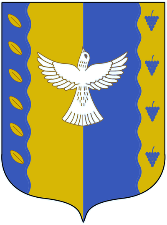                            АДМИНИСТРАЦИЯ СЕЛЬСКОГО ПОСЕЛЕНИЯ        МАТВЕЕВСКИЙ СЕЛЬСОВЕТМУНИЦИПАЛЬНОГО РАЙОНА  КУШНАРЕНКОВСКИЙ РАЙОНРЕСПУБЛИКИ БАШКОРТОСТАН                KАРАР                KАРАР                KАРАР                KАРАР                KАРАР                KАРАР   ПОСТАНОВЛЕНИЕ   ПОСТАНОВЛЕНИЕ   ПОСТАНОВЛЕНИЕ   ПОСТАНОВЛЕНИЕ   ПОСТАНОВЛЕНИЕ   ПОСТАНОВЛЕНИЕ     29        ғинуар  2019г.№ 0929  января2018г.